Конспект образовательной деятельности по речевому развитию  «Составление описательного рассказа о диком животном по мнемотаблице»Цель: закреплять умение составлять описательный рассказ о диком животном.Задачи: - формировать умение давать полный ответ на вопрос;- формировать умение выделять главные признаки и качества предмета;- закреплять умение составлять описание животного по схеме;- развивать умение согласовывать слова, образовывать притяжательные прилагательные;- воспитывать интерес к диким животным и бережному к ним отношению.Предварительная работа: рассматривание сюжетных картинок, работа с настольно-печатными играми «Составь рассказ», «Кто где живет», «Большой -маленький», знакомство с мнемотаблицами по другим лексическим темам.Материалы и оборудование: презентация к конспекту, картинки волка, лисы, зайца, белки, мнемотаблица.Ход занятия:Орг момент.Живут в лесу в мороз и стужуИм теплый дом совсем не нужен.                                (дикие животные)- О каких животных мы будем сегодня говорить вы узнаете, если найдете лишнее животное.Игра «Четвертый лишний» (слайды)Баран, коза, волк, свиньяЗаяц, кошка, собака, кроликСнегирь, сова, белка, клестМедвежонок, зайчонок, котенок, лиса-Сегодня поговорим о волке, зайце, белке и лисе, сравним этих животных и составим описательный рассказ об одном из них по выбору с помощью таблицы (выставляются картинки)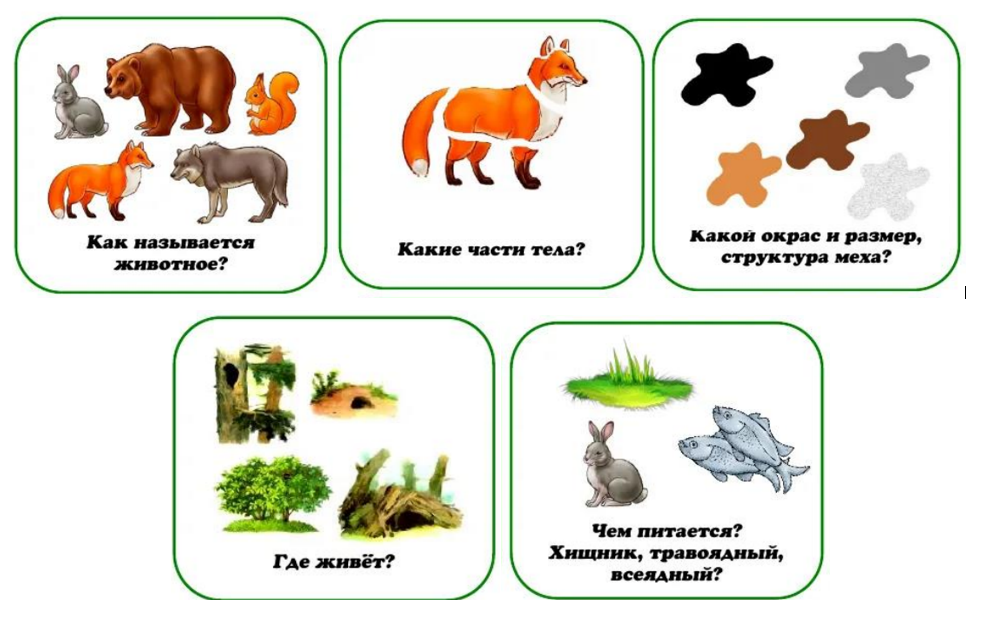 - Какие части тела можно выделить у животных? (голова, уши, туловище, лапы, хвост) (слайд)- Какими частями тела эти животные отличаются? ( хвост, уши)Игра «Дополни предложение» (слайды)У зайца уши….(большие), а у лисы …..(маленькие). У лисы хвост…(пушистый), а у волка ….(гладкий).У белки хвост ….(большой), а у зайца….(маленький).Игра «Чей?» (упражнять в образовании притяжательных прилагательных) (слайды)Хвост белки -……(беличий хвост)Мех лисы - …..(лисий мех)Уши зайца - ……(заячьи уши)Лапа волка - …..(волчья лапа)- Чем покрыто тело животных? (шерстью, мехом)- Как меняется шерсть животных с приходом холодов? (становится гуще, теплее, меняется окраска)- Какой мех у лисы? (пушистый, рыжий) У волка, зайца, белки? (слайд)- Определите о ком так говорят: пушистая, трусливый, хлопотунья, голодный, хитрая, ловкая, кумушка, разбойник, проворная, косой.- А где живут дикие животные в лесу?- Соедините животного с его домом и дополни предложение. (слайд)Лиса живет …..(в норе)Дом белки ….. (в дупле)Волк отдыхает ….(в логове)- Только у зайца домика нет. Он укрывается в лесной чаще, зарывшись в пушистый снег под кустом.Физминутка.Стоит в поле теремок, теремок, (Поднимают руки над головой.)Он не низок не высок.(Приседают и подымаются на носочки.)На двери висит замок.(Пальцы рук складывают в замок.)Кто его открыть бы смог?(Делают движения запястьями вперёд – назад.)Слева – зайка, справа – мишка, (Поворачивают голову)Отодвиньте-ка задвижку!(Пробуют потянуть замок в стороны.)Слева – ёжик, справа – волк,(Делают повороты головой.)Нажимайте на замок!(Сжимают, разжимают запястья.)Зайка, мишка, ёжик, волк открывают теремок(Разводят руки в стороны.)- Все животные делятся на 2 группы: те, которые питаются травой, называются ….(травоядные), а те, которые питаются мясом … (хищники) (слайд)- Давайте разделим наших животных на группы по способу питания. (выставляются картинки, дети составляют схему)- Что делают волк, лиса, заяц, белка с приходом холодов?- Мы с вами многое повторили о диких животных, а сейчас составим описательный рассказ о животном, используя мнемотаблицу.Послушайте мой рассказ. Это заяц. У зайца длинные уши и короткий хвост. Тело покрыто серым мехом. Зимой заяц меняет цвет своей шубки и становится белым. У зайца нет дома, он живет под кустом. Заяц травоядное животное. Любит грызть молодые веточки деревьев, кору- А теперь вы попробуйте составить рассказ о животном по данному плану. (выслушиваются несколько детей)- Что интересного вы сегодня узнали о диких животных?- Что было трудным для вас?- Нарисуйте дома животное, о котором бы хотели рассказать друзьям и принесите в сад.